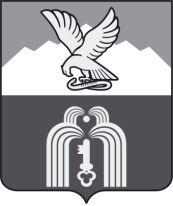 ИЗБИРАТЕЛЬНАЯ КОМИССИЯМУНИЦИПАЛЬНОГО ОБРАЗОВАНИЯГОРОДА-КУРОРТА ПЯТИГОРСКАП О С Т А Н О В Л Е Н И Е09 июля 2021 г.                                                                                          № 23/106г. ПятигорскОб удостоверениях кандидатов в депутаты, доверенных лиц, уполномоченных представителей по финансовым вопросам, назначенных кандидатами и избранного депутатаВ соответствии со статьей 5 Закона Ставропольского края от 19 ноября 2003 г. № 42-кз «О системе избирательных комиссий в Ставропольском крае», Избирательная комиссия муниципального образования города-курорта ПятигорскаПОСТАНОВЛЯЕТ:Утвердить образцы бланков удостоверений:кандидата в депутаты Думы города Пятигорска на выборах депутатов Думы города Пятигорска шестого созыва, согласно Приложению 1;доверенного лица кандидата в депутаты Думы города Пятигорска на выборах депутатов Думы города Пятигорска шестого созыва, согласно Приложению 2;уполномоченного представителя по финансовым вопросам кандидата в депутаты Думы города Пятигорска на выборах депутатов Думы города Пятигорска пятого созыва согласно Приложению 3;избранного депутата Думы города Пятигорска на выборах депутатов Думы города Пятигорска шестого созыва согласно Приложению 4;Настоящее постановление вступает в силу со дня его подписания.Председатель                                                                                  М.В. ВоронкинСекретарь                                                                                       Ю.Л.ПивовароваПРИЛОЖЕНИЕ 1к постановлению избирательной комиссии муниципального образования          города-курорта Пятигорскаот 9 июля 2021 года № 23/106ОБРАЗЕЦбланка удостоверения кандидата в депутаты Думы города Пятигорска на выборах депутатов Думы города Пятигорска шестого созыва Удостоверение кандидата в депутаты Думы города Пятигорска на выборах депутатов Думы города Пятигорска шестого созыва (далее – зарегистрированный кандидат в депутаты), оформляется на бланке белого цвета размером 105 х 148 мм (А-6), реквизиты которого приведены в образце. Удостоверение оформляется на основании постановления избирательной комиссии муниципального образования города-курорта Пятигорска (далее – ИКМО) о регистрации кандидата в депутаты.Зарегистрированный кандидат в депутаты, обязан обеспечить сохранность удостоверения.В случае выбытия зарегистрированного кандидата в депутаты его удостоверение возвращается в ИКМО.Секретарь                                                                                       Ю.Л.ПивовароваПРИЛОЖЕНИЕ 2к постановлению избирательной комиссии муниципального образования         города-курорта Пятигорскаот 9 июля 2021 года № 23/106ОБРАЗЕЦбланка удостоверения доверенного лица кандидата в депутаты Думы города Пятигорска на выборах депутатов Думы города Пятигорска шестого созыва  Удостоверение доверенного лица кандидата в депутаты Думы города Пятигорска на выборах депутатов Думы города Пятигорска шестого созыва (далее – кандидат в депутаты), оформляется на бланке белого цвета размером 105 х 148 мм (А-6), реквизиты которого приведены в образце. Удостоверение оформляется на основании постановления избирательной комиссии муниципального образования города-курорта Пятигорска (далее – ИКМО) о регистрации доверенного лица кандидата в депутаты.Зарегистрированный доверенным лицом кандидата в депутаты, обязан обеспечить сохранность удостоверения.При сложении полномочий доверенным лицом удостоверение возвращается в     ИКМО.Секретарь                                                                                       Ю.Л.ПивовароваПРИЛОЖЕНИЕ 3к постановлению избирательной комиссии муниципального образования         города-курорта Пятигорскаот 9 июля 2021 года № 23/106ОБРАЗЕЦбланка удостоверения уполномоченного представителя по финансовым     вопросам кандидата в депутаты Думы города Пятигорска на выборах депутатов Думы города Пятигорска шестого созыва  Удостоверение уполномоченного представителя по финансовым вопросам, кандидата в депутаты Думы города Пятигорска на выборах депутатов Думы города Пятигорска пятого созыва  (далее – кандидат в депутаты), оформляется на бланке белого цвета размером 105 х 148 мм (А-6), реквизиты которого приведены в образце. Удостоверение оформляется на основании постановления избирательной комиссии муниципального образования города-курорта Пятигорска (далее – ИКМО) о регистрации уполномоченного представителя по финансовым вопросам кандидата в депутаты.Зарегистрированный уполномоченным представителем по финансовым вопросам кандидата в депутаты, обязан обеспечить сохранность удостоверения.При сложении полномочий уполномоченным представителем по финансовым вопросам до истечения срока его действия удостоверение возвращается в ИКМО.Секретарь                                                                                       Ю.Л.ПивовароваПРИЛОЖЕНИЕ 4к постановлению избирательной комиссии муниципального образования         города-курорта Пятигорскаот 9 июля 2021 года № 23/106ОБРАЗЕЦбланка удостоверения избранного депутата Думы города Пятигорска на      выборах депутатов Думы города Пятигорска шестого созыва Удостоверение об избрании депутатом Думы города Пятигорска на выборах депутатов Думы города Пятигорска шестого созыва (далее – удостоверение), оформляется на бланке белого цвета размером 105х148 мм (А-6), реквизиты которого приведены в образце. Удостоверение оформляется при условии выполнения избранным депутатом требований, установленных статьей 60 Закона Ставропольского края от 12.05.2017 № 50-кз      «О выборах в органы местного самоуправления муниципальных образований Ставропольского края» на основании постановления избирательной комиссии муниципального образования города-курорта Пятигорска (далее – ИКМО) о регистрации избранного депутата.Зарегистрированный депутат, обязан обеспечить сохранность удостоверения.Секретарь                                                                                       Ю.Л.ПивовароваУДОСТОВЕРЕНИЕ №_______________________________________________(фамилия, имя, отчество)является кандидатом в депутаты Думы города Пятигорска на выборах депутатов Думы города Пятигорска шестого созыва Председатель избирательной комиссиимуниципального образованиягорода-курорта Пятигорска                                                                М.В. Воронкин                                                                                                                    (подпись)                                                         м.п.  «___»___________ 2020 г.                              (дата регистрации)Действительно при предъявлении паспорта или заменяющего его документаУДОСТОВЕРЕНИЕ №______________________________________________________(фамилия, имя, отчество)является доверенным лицом кандидата в депутаты Думы города Пятигорска на выборах депутатов Думы города Пятигорска шестого созыва, ____________________________________________________(фамилия, имя, отчество кандидата в депутаты)Председатель избирательной комиссиимуниципального образованиягорода-курорта Пятигорска                                                                М.В. Воронкин                                                                                                                                   (подпись)                                                         м.п.  «___»___________ 2020 г.                              (дата регистрации)Действительно при предъявлении паспорта или заменяющего его документаУДОСТОВЕРЕНИЕ №_______________________________________________________(фамилия, имя, отчество)является уполномоченным представителем по финансовым вопросамкандидата в депутаты Думы города Пятигорска на выборах депутатов Думы города Пятигорска шестого созыва  , ________________________________________________(фамилия, имя, отчество кандидата в депутаты)Председатель избирательной комиссиимуниципального образованиягорода-курорта Пятигорска                                                               М.В. Воронкин                                                                                                                     (подпись)                                                         м.п.  «___»______________ 2020 г.                              (дата регистрации)Действительно до 12 ноября 2020  года(при предъявлении паспорта или заменяющего его документа)УДОСТОВЕРЕНИЕ №________________________(фамилия)___________________________________________(имя, отчество)19 сентября 2021 годаизбран депутатом Думы города Пятигорска                                   на выборах депутатов Думы города Пятигорска шестого созыва Председатель избирательной комиссиимуниципального образованиягорода-курорта Пятигорска                                                              М.В. Воронкин                                                                                                                    (подпись)                                                         м.п.                         «_____»___________ 2020 г.                                                                                                                                                                (дата регистрации)Действительно при предъявлении паспорта или заменяющего его документа